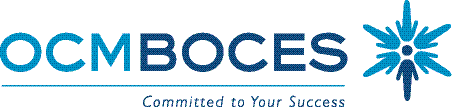 Math 7-12 CommitteeThursday, October 29, 20158:30 – 11:00 AMRodax 8 Small Conference RoomAgendaWelcome & IntroductionsMath TaskBackground on Committee WorkOverview of Committee GoalsExploring Problem-Based LearningCollaborating in Teams to Design Problem-Based Learning ProjectNext Steps 